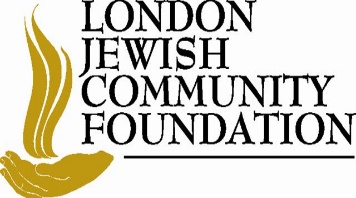 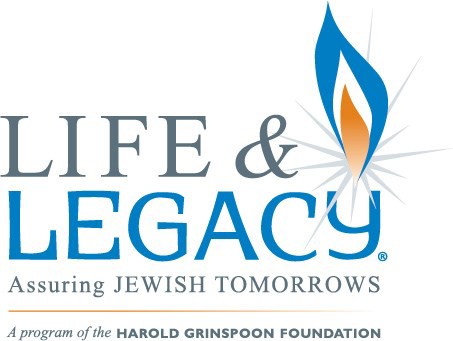 Name(s): 			Address:	City:	Province:	 Postal:  	Email:	Phone:  	I/We prefer to be contacted by:  (Y/N)   Email _____ Phone_____ Text_____ Postal Mail_____ 	Commitment	I/We have already committed to a legacy gift and it is legally documentedToday I/We make a/our commitment & will legally formalize it within the next 	months (12 or less)Donor Signature(s):________________________________________________________________ Date: __________________ 	Organization(s)			           Gift Information	   Legacy gifts will be placed into a permanent			Gift in Willendowment fund by the organization(s) selected			  Beneficiary of Retirement Plan Assets (RRSP / RRIF)    Congregation Beth Tefilah		   Beneficiary of Life Insurance Policy    Congregation Or Shalom at London, Ontario		   Other: ____________________    United Jewish Appeal	The value of my gift will be $ 		or 	%    London Jewish Community Centre		         Permission to List				    Temple Israel (of London)	To encourage others to make commitments to the future, I/we     London Community Hebrew Day School	permit my/our name(s) to be listed as follows: Other: _____________________		       	            I/We wish to remain anonymous at this timeThis commitment does not create a legal obligation and may be modified by the donor(s) at any time___ I/We understand that this legacy gift will be placed into a permanent endowment fund held by The London Jewish Community Foundation (LJCF) on behalf of the organization(s) selected above.___ I/We understand that in order for the participating organizations to qualify for incentive grants, the information above will be shared with the Harold Grinspoon Foundation, The Life & Legacy Coordinators in Windsor and London, The London Jewish Community Foundation and any of the organization selected above.___I/We would like the endowment fund to be in our name as follows, and understand that ONLY GIFTS OF at least $10,000 can be named otherwise they will be held in a PERMANENT endowment fund on behalf of the organization(s) selected above: ____________________________________________________________________________________________________________________________________________ 	Contact Information	PLEASE COMPLETE AND RETURN THIS FORM TO: Robert Nagus, rob@jewishlondon.ca, 519-673-3310The London Jewish Community Foundation is here to assist you in fulfilling your philanthropic goals. The Foundation’s Treasurer, Stephen Taran, is available to answer any questions and can be reached at stephen.taran@gmail.com, 519-851-8922Leaving a Lasting LegacyA legacy gift is a wonderful way to leave your mark and change the lives of future generations, ensuring a permanent, vibrant and fulsome Jewish community here in London.While there are many different methods for making a charitable gift, below are some of the most common ways people leave legacy gifts.Bequests (aka a Gift in your Will) The most common legacy gift, a charitable bequest, is a donation made through your Will. You can choose to leave a specific piece of property, a pre-determined sum of money or a percentage of your estate. A gift like this costs nothing today, and if it is a percentage, it will adjust over time as your circumstances change.By carefully planning your will, you can eliminate significant taxes payable upon your death. Your estate may claim gifts in the year of death equal to 100% of your net income in that year, and the year preceding death.Suggested language for a gift in your will: “I give, devise and bequeath to The London Jewish Community Foundation, located at 536 Huron Street, with the charitable registration number 888005840 RR 0001, ________% of my estate or $________to be invested as a perpetual trust fund. The annual disbursement derived therefrom shall each year subsequent to my/our death(s) be paid out as follows: Charity’s Registered Name / CRA #”For your ease of reference, the following are the legal names and CRA numbers you may need:Beth Tefilah Synagogue in Ontario operating as Congregation Beth Tefilah - 106967292 RR 0001Congregation Or Shalom at London, Ontario - 131123135 RR 0001London Jewish Federation operating as London Jewish Community Centre - 107642043 RR 0001London Jewish Federation operating as United Jewish Appeal – 119276756 RR 0001Temple Israel (of London) - 130527344 RR 0001London Community Hebrew Day School - 107642027 RR 0001Life InsuranceA gift of life insurance is a creative way for you to build our long-term financial strength without diminishing your own — even a relatively small commitment can provide significant benefits.There are many ways for you to make a gift using life insurance:• You may donate a paid-up life insurance policy that has now outlived its original purpose, by naming the Foundation the owner and beneficiary of your policy, and receive an immediate tax receipt for the cash surrender value of the policy.• You may gift an existing policy on which premiums are still being paid, by transferring ownership to the Foundation, and receive tax receipts for all future premium payments.• You may make a gift by purchasing a new policy on your life, naming the Foundation as the owner and beneficiary, and receive tax receipts for all future premium payments.• You may also choose to retain ownership of your policy and name the Foundation as the direct beneficiary. Upon your passing, your estate will receive a tax receipt for the value of the policy.RRSP/RRIF FundsYour retirement funds are amongst the most heavily taxed assets you own. However, when The London Jewish Community Foundation (LJCF) is designated as a direct beneficiary of a Registered Retirement Savings Plan (RRSP) or Registered Retirement Income Fund (RRIF), these taxes are offset at the time of death. Your gift will be treated as a charitable donation in the year of death and the LJCF will issue a tax receipt to your estate for the full amount being transferred.The gift is simple to make — you name LJCF as a direct beneficiary on the plan document and advise the institution holding your retirement account of the change.When considering a legacy gift, it is important to assess your own unique financial circumstances. You should always consult your financial advisor when making a gift, so you can choose a strategy which best provides you or your estate with the largest tax savings, while fulfilling your charitable goals. LJCF strongly recommends that you seek professional advice to ensure your financial goals are considered, your tax situation reviewed and your planned gift is tailored to your circumstances.